
Agenda Item: 	C
Date: 			October 18, 2018
Title: 			Final Review of Financial Report on Literary Fund 
Presenter:	Mr. Kent C. Dickey, Deputy Superintendent for Finance and Operations
Email: 		 Kent.Dickey@doe.virginia.gov 	Phone: (804) 225-2025Purpose of Presentation: 
Executive Summary: The Literary Fund provides low-interest loans for new school construction and for additions or permanent improvements to existing schools to help provide students with a safe and secure environment in which to learn.  In accordance with the provisions of the Code of Virginia, Chapter 10, Section 22.1-142, the Board of Education is responsible for the management of the Literary Fund.  This item aligns with Board of Education Goals: Priority 1: Provide high-quality, effective learning environments for all students.Attachment A reflects the financial position of the Literary Fund as of June 30, 2018.  The information presented in this statement reflects the commitments against the Literary Fund as of June 30, 2018.Attachment B reflects the currently active projects funded through the Literary Fund as of June 30, 2018.
Action Requested:  


Superintendent’s Recommendation: The Superintendent of Public Instruction recommends that the Board of Education approve Attachments A through B.
Rationale for Action:Staff has reviewed the attachments and the attachments reflect the financial activity authorized for the Literary Fund through June 30, 2018.
Previous Review or Action:
Background Information and Statutory Authority:This report reflects the status of the Literary Fund as of June 30, 2018, including the total principal, as well as cash, investments, and all short-/long-term loans.
Timetable for Further Review/Action:The Department staff will prepare a quarterly financial report on this fund for Board approval.  Information will also be presented, as changes occur, regarding those projects on the waiting list.
Impact on Fiscal and Human Resources: As funds become available in the Literary Fund, recommendations will be made to the Board for funding priority projects and for those projects at the top of the First Priority Waiting List, with the cash balance reduced as loan requests are processed.Virginia Board of Education Agenda Item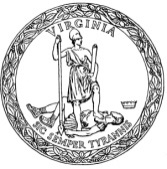 